                                                       Беседа «Права ребенка»   Дети – не будущие личности; они уже личности. Дети – существа, в душах                     которых открываем зародыш всех мыслей и чувств, которые волнуют      нас,    и  подрастанием этих зародышей надо руководить с нежностью.   Посетили семьи: Магомедовых, Шапиевых, Гашимовых, Асадулаевых, Мусаевых.  Была проведена предварительная работа с родителями, экскурсия была проведена     10  ноября 2018г.Цель: Дать детям понятие о правах ребенка, развивать монологическую и диалогическую  речь, обогащать словарь, воспитывать стремление детей получать новые знания,    формировать у детей представление о том, что рядом с правами человека существуют его обязанности.Воспитатели рассказывают детям о том, что с давних времен люди вместе живут,   работают, отдыхают. И, чтобы всегда и во всем был порядок, они придумали правила. Система норм, правил, которые установлены тем или иным государством, и есть права. (право на жизнь, на отдых, на образование и т. д.). но у человека кроме правесть еще и обязанности - то, что нужно делать обязательно: хорошо учиться, помогать взрослым, быть вежливым, бережно относиться к вещам и т. д.Для вас, еще малышей, наша страна Россия, подписав конвенцию о правах ребенка,  взяли     на себя обязательства обеспечить детям России все названные в ней права.  А прав    много (на образование, на отдых, на свободу, на жизнь и т. д.). Это и есть забота  государства о детях.Рассказ о правах ребенка. Дети, все люди рождаются свободными и равными, все имеют равные права. Какие же права ребенка вы должны знать?Каждый имеет право на жизнь. Никто не может лишить вас жизни. А если вы заболеете, вашу жизнь будут охранять врачи.Каждый ребенок имеет право на образование. Вы сейчас ходите в детский сад, потом  пойдете в школу учиться, потом в колледж или институт и т. д.Каждый ребенок имеет право на свободу. Никто не может заставить его делать то,   чего он не хочет. Но при этом не следует забывать об обязанностях.Никто не имеет права обижать друга, унижать, бить. Все споры дети и взрослые должны решать в мирной беседе, а не размахивать кулаками.Каждый ребенок может иметь свое мнение и говорить то, что думает. Никто не имеет право за это наказывать.6) Каждый ребенок имеет право владеть своим имуществом (вещами,      предметами и т.)          д.). Никто не имеет права отобрать принадлежащие ему вещи.7) Никто не имеет право вмешиваться в жизнь других людей: входить без           разрешения в чужой дом, читать чужие письма и т. д.8) Каждый имеет право на отдых. У детей и взрослых есть выходные дни. Детям в       школе   дают каникулы, а взрослым на работе - отпуск.3. Иллюстрирование некоторых прав ребенка, эпизодами из любимых сказок.1) "Нет ничего дороже жизни" (право на жизнь)    Вспомните сказку где было нарушено право на жизнь (Р. Н. С. "Волк и семеро    козлят" "Колобок")2) Назовите сказку в которой врачи борются за право на жизнь (К. Чуковский       "Айболит")3) "Каждый человек имеет право на свободу (Р. Н. С. "Маша и Медведь")4) Право на жилище (Р. Н. С. "Теремок")5) Никто не имеет право отбирать принадлежащие ему вещи и обижать друг          друга (Р. Н.     С.  "Лиса и Заяц")Право на трудВоспитатели подводит итог беседы (дети перечисляют какие права они запомнили и   какие сказки подходят к какому праву)                                                В завершении - притча.Жил мудрец, который знал все. Один человек захотел доказать, что мудрец не такой уж и мудрый и все знать не может. Зажав в ладонях бабочку, он спросил: «Скажи мудрец, какая бабочка у меня в руках: живая или мертвая?» А сам думает: «Скажет живая – я ее умерщвлю, а скажет мертвая – выпущу». Мудрец, подумав, ответил: «Все в твоих руках!»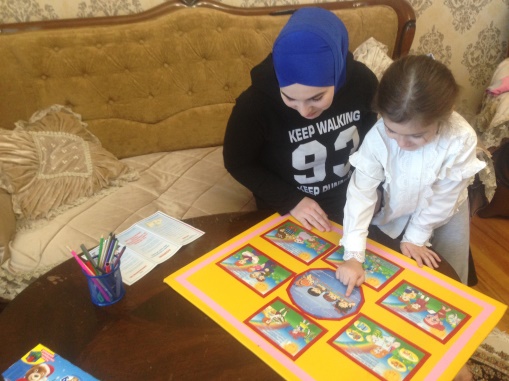 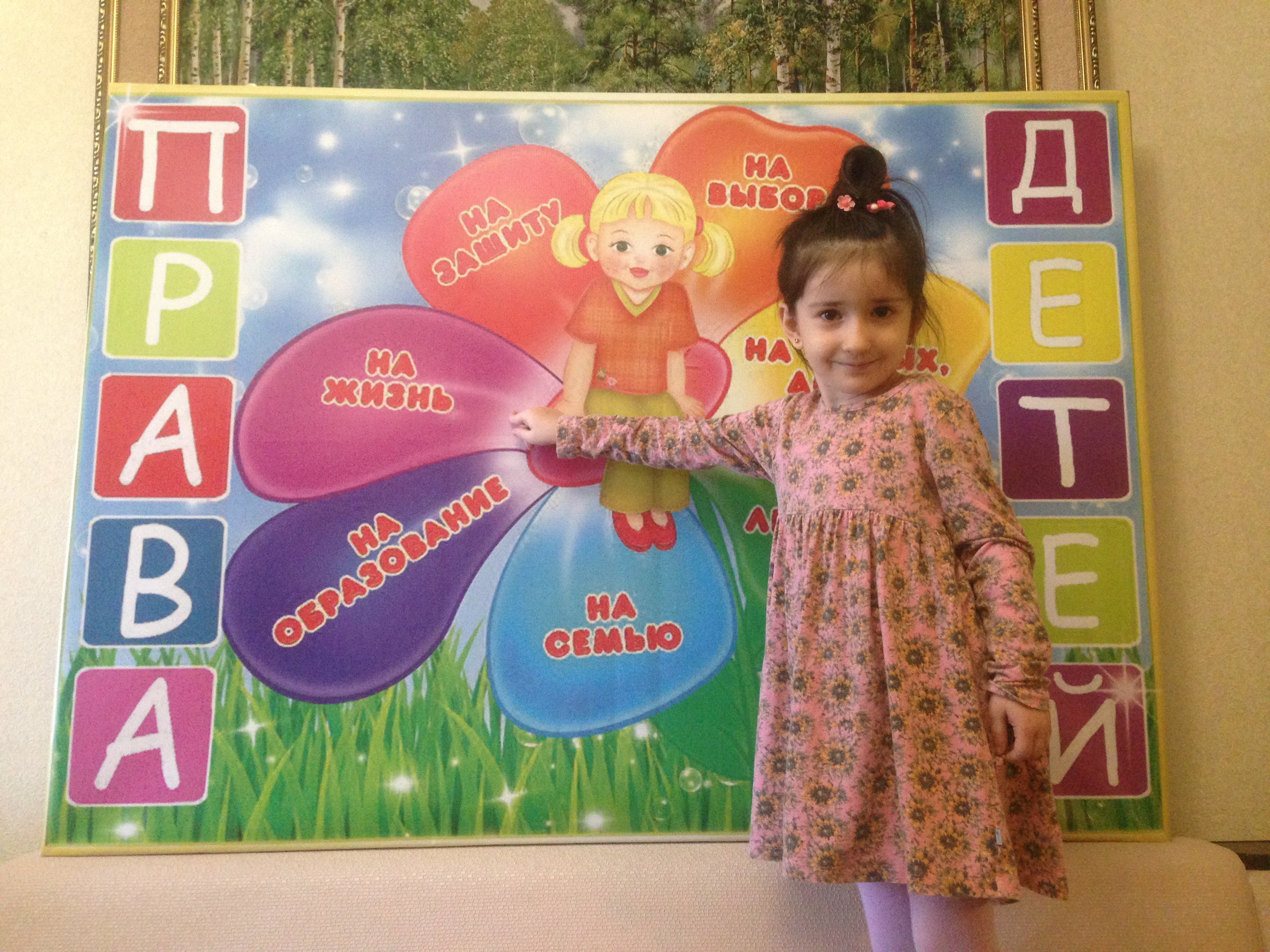 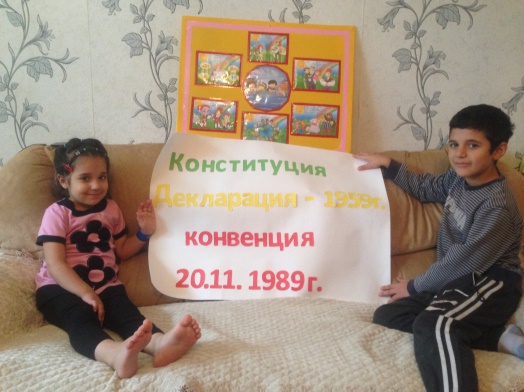 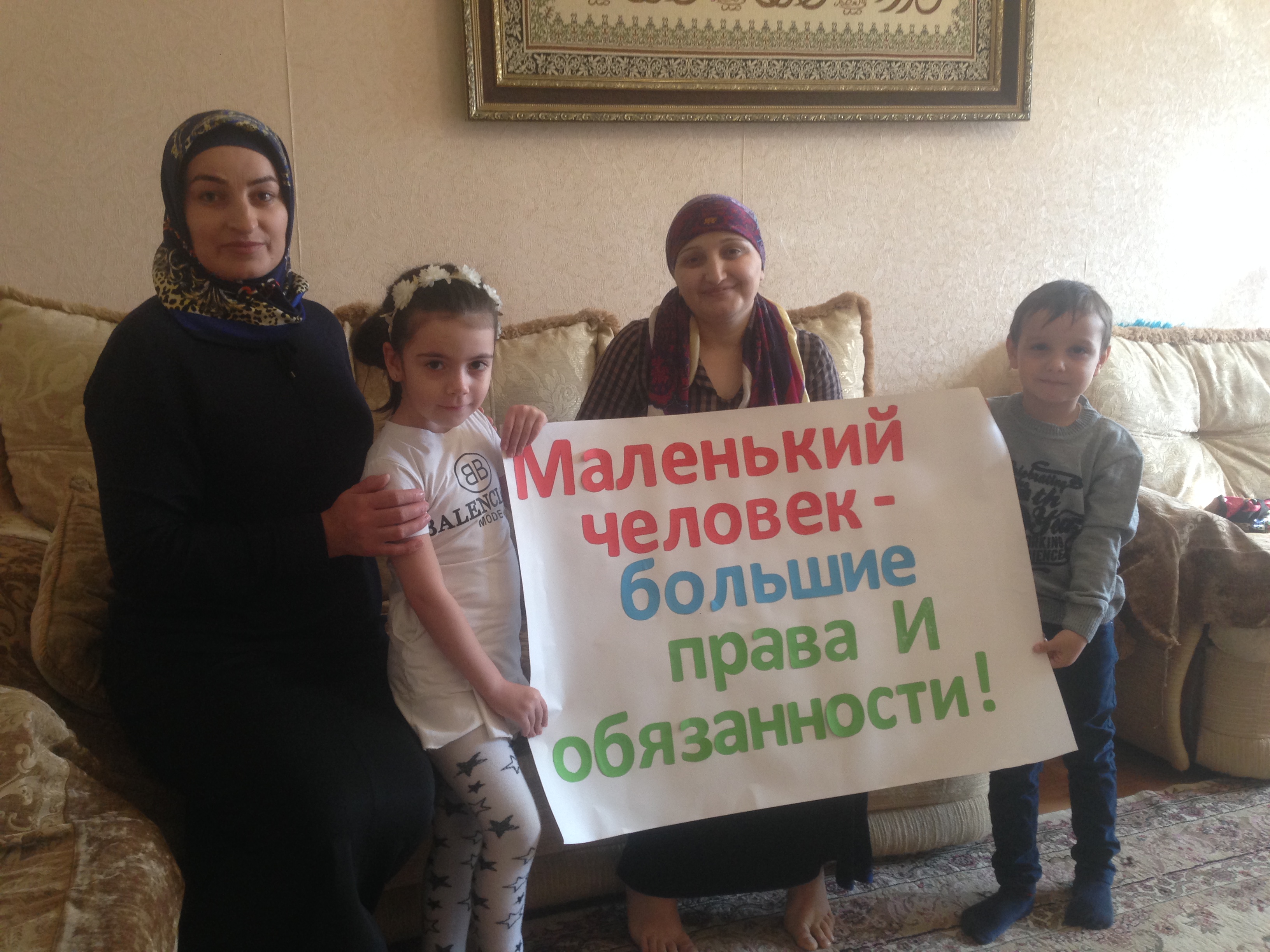 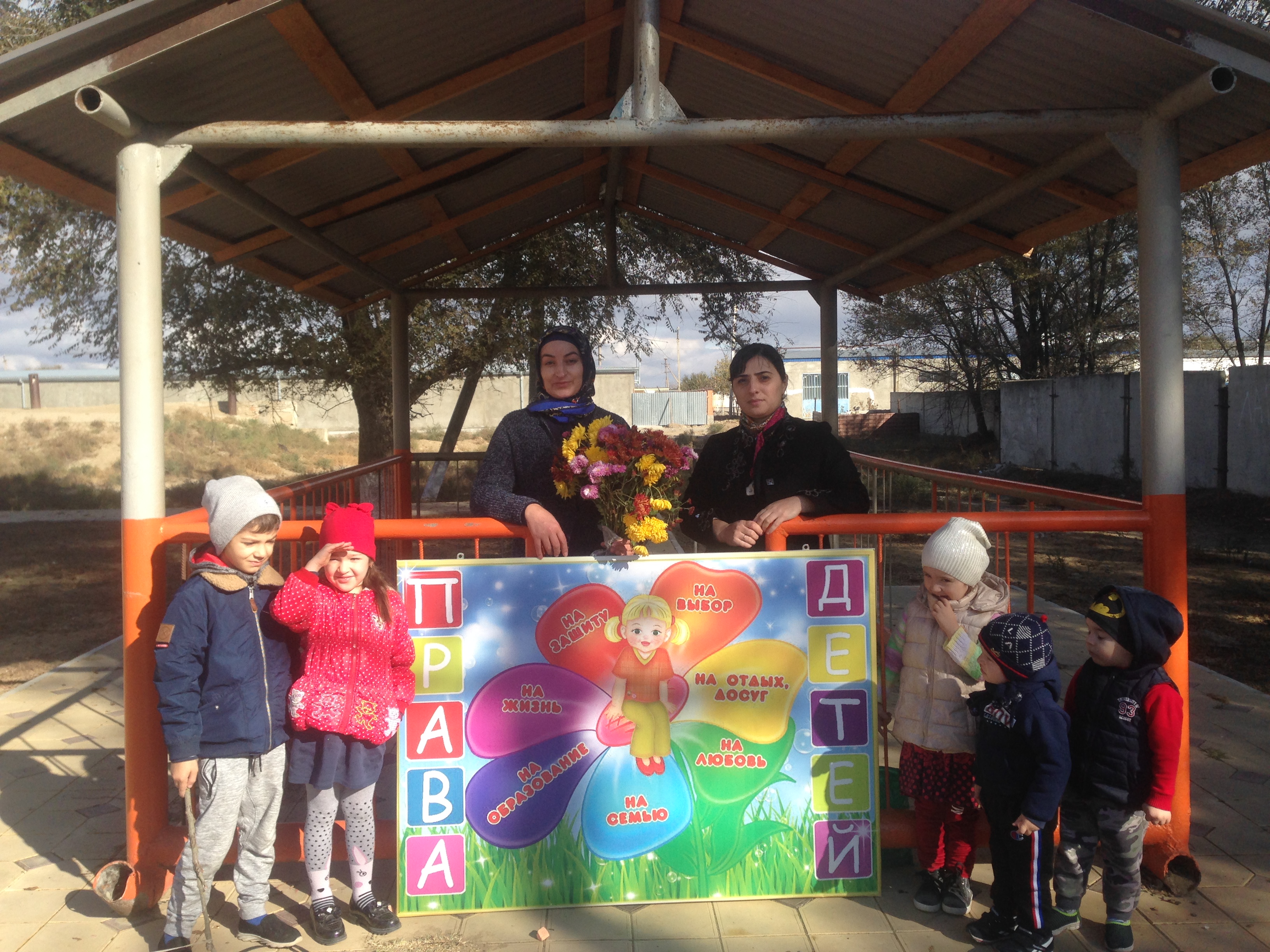 Также  провели беседу на тему: «Защитим детство от коррупционеров». Цель: воспитывать ценностные установки и развивать способности, необходимые для формирования у родителей воспитанников гражданской позиции относительно коррупции.Задачи: дать общее представление о сущности коррупции, ее формах, особенностях проявления в различных сферах жизни общества, причинах и социально опасных представлениях этого явления.                                                                                                                                           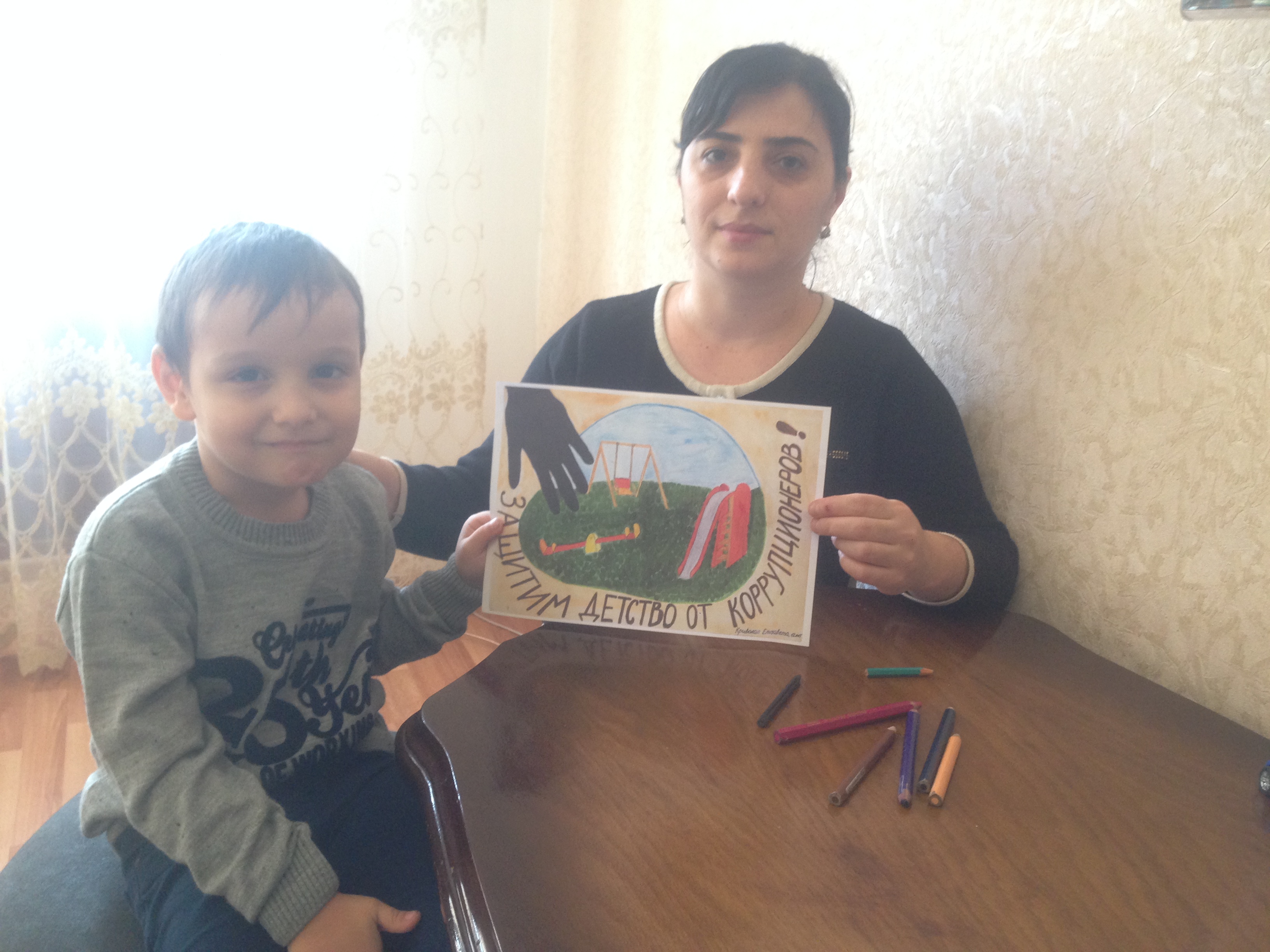 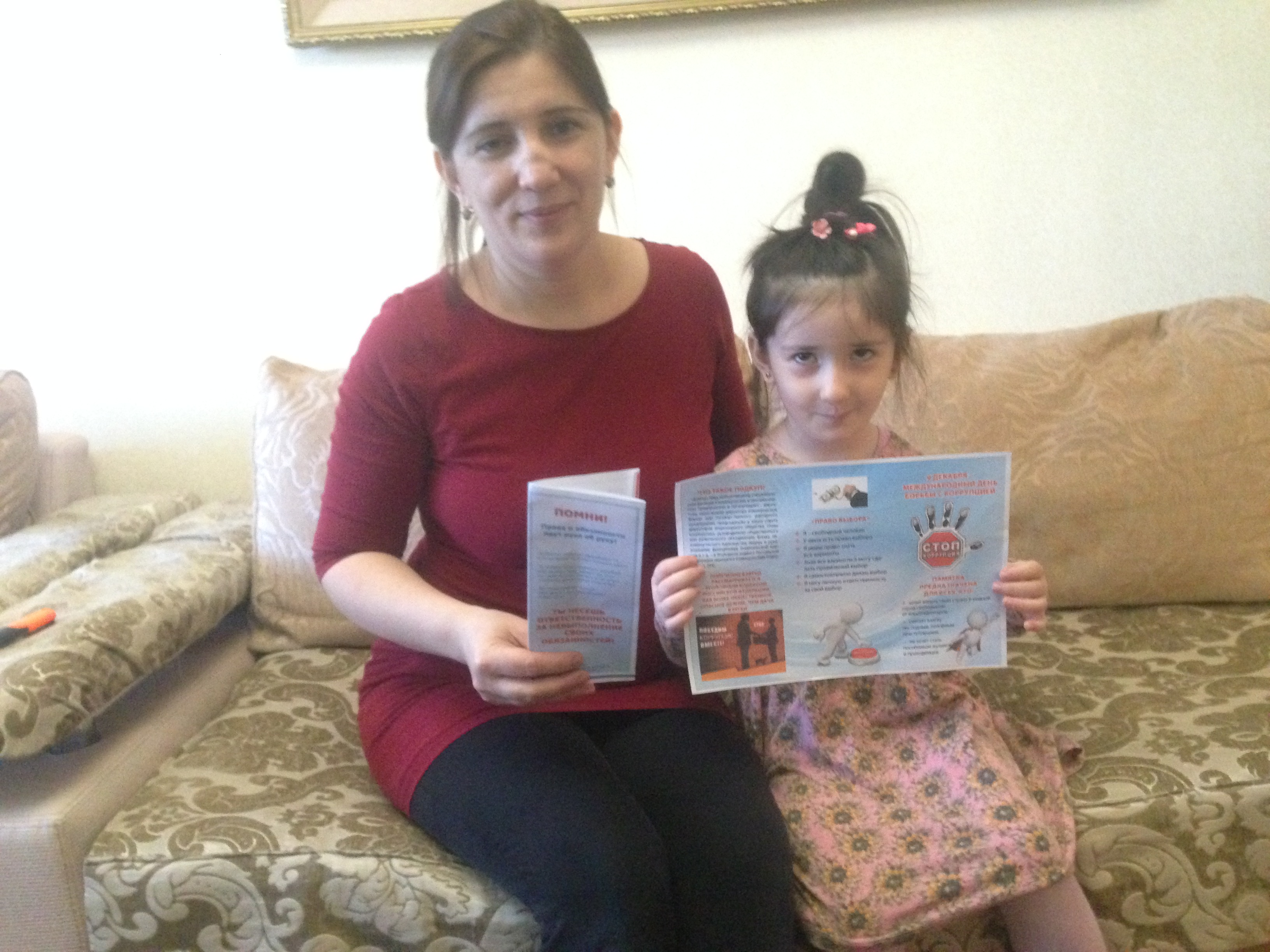 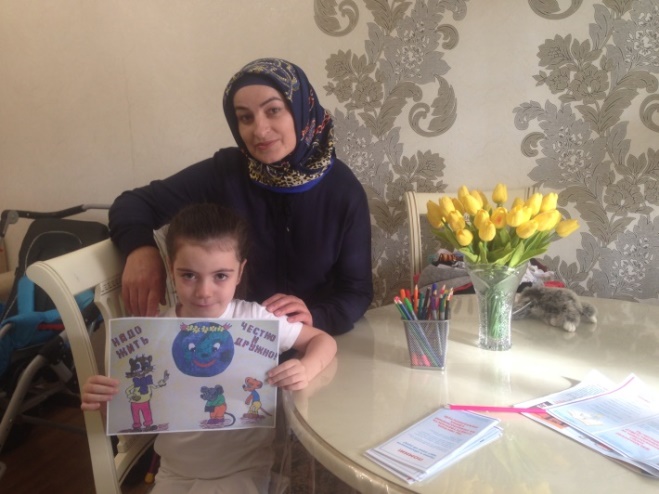 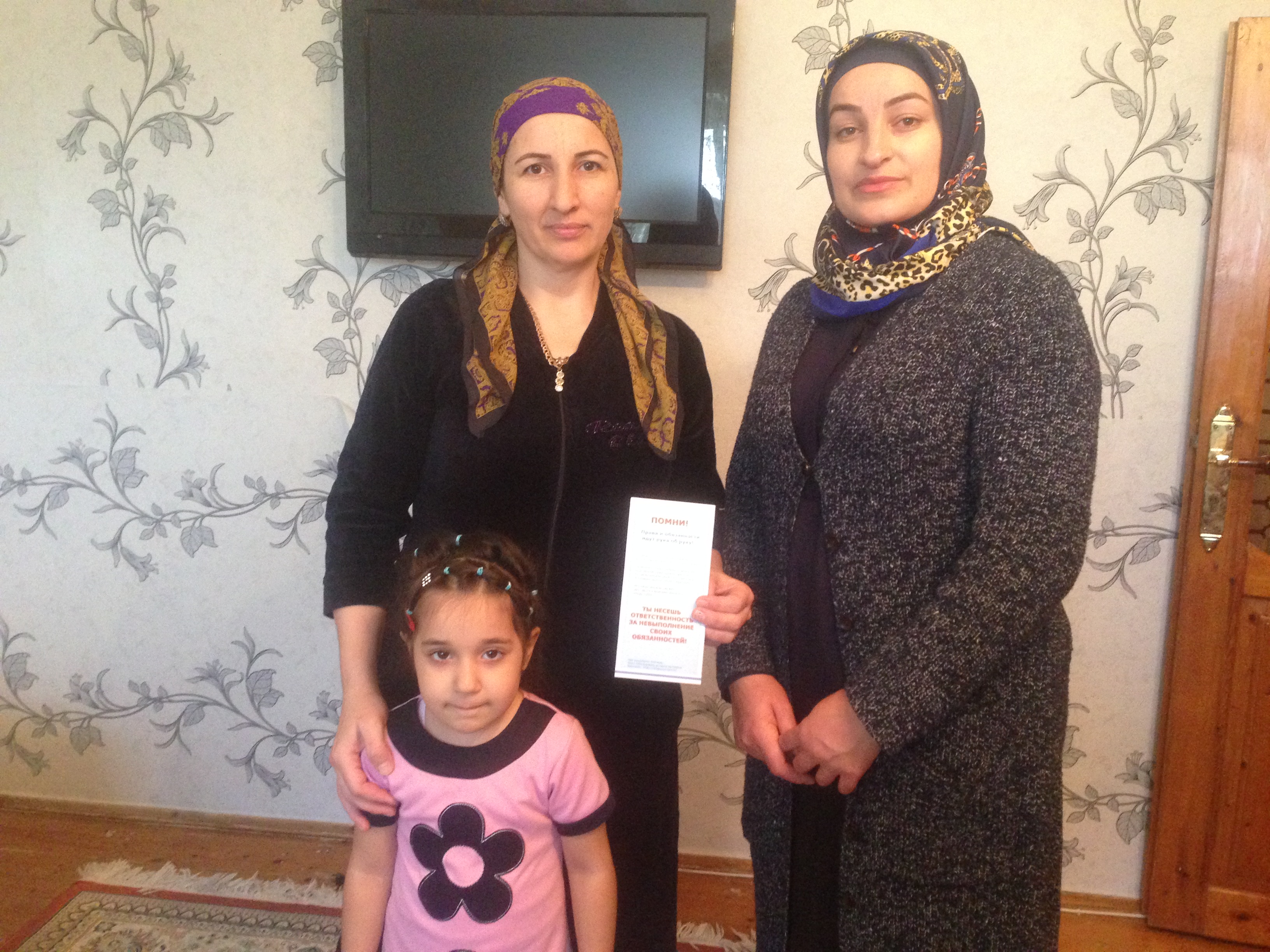 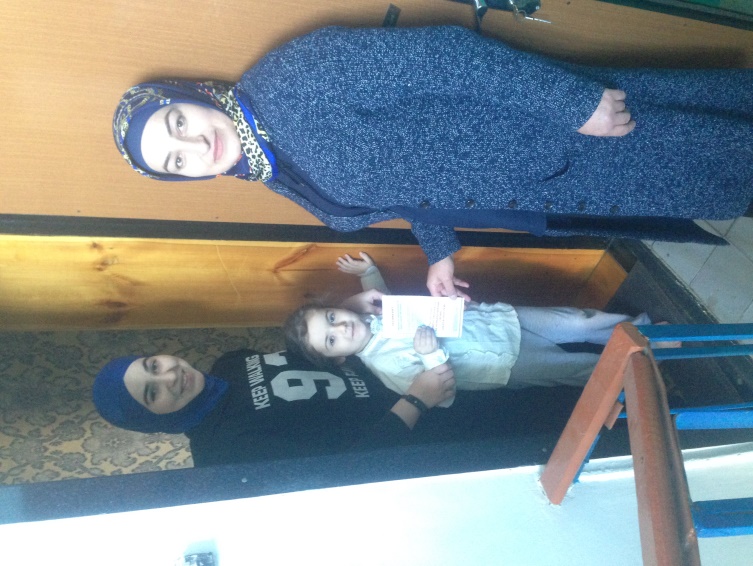                                                                      Министерство образования и науки РД                                     Домашний визит воспитателей,                     как метод изучения семьи.    Консультация для родителей, по правовой                                помощи  детям на тему:                        «Права ребенка»       и          «Защитим детство от коррупционеров»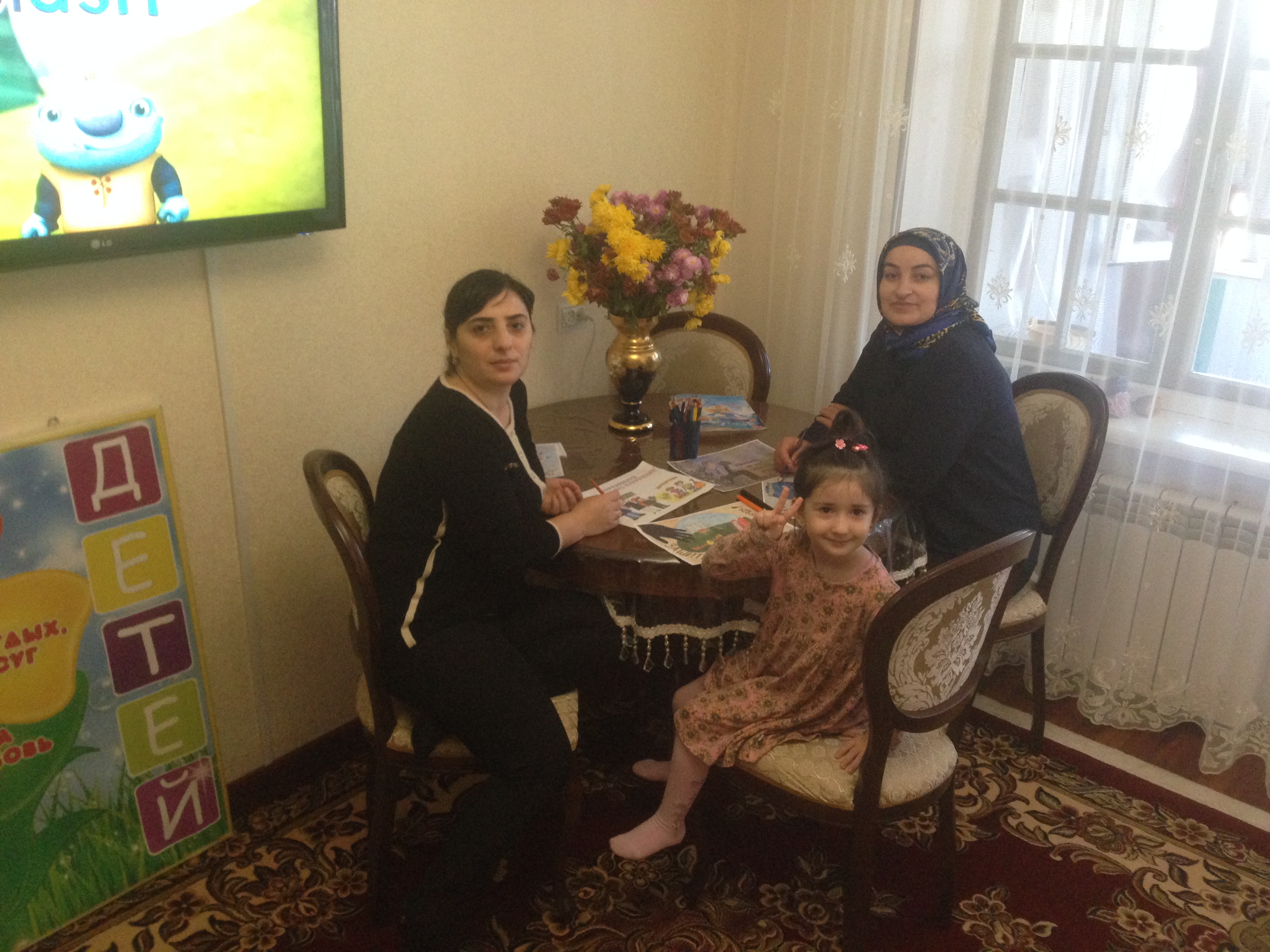                             Г. Южносухокумск 2018г.